ACTIVE HOME PHYSICAL EDUCATION: GRADES K-2 LOOK FOR THE GOOD WALK & TALKComplete the activity with a friend or family member. Don’t forget to log your daily physical activity time.DAY 1DAY 2DAY 3DAY 4DAY 5My Learning GoalsI will walk & talk with a genuine interest and a desire to improve my self and others.I will choose words and actions that communicate kindness toward others.I will walk for 150 minutes each week for the health benefits of wellness walking.I will express gratitude through my words and actions.I will name and talk about my feelings.Today’s VocabularyActively engageTo participate in an activity while showing genuine interest and a desire for excellence.KINDNESSThe quality of being friendly, generous, and considerate.Health BenefitsImprovement to a person’s overall wellbeing resulting from a physical activity or food choice.GRATITUDEThe quality of being thankful and being ready to show appreciation for and to return kindness.FeelingsAn emotional state or reaction.Warm-Up ActivityBeliever(GoNoodle)The Penguin Song(GoNoodle)Believer(GoNoodle)The Penguin Song(GoNoodle)Your Choice(GoNoodle)Learning Focus ActivityActivity 1: Look for the Good Level 1Walk & Talk Day 1 Look for the Good Walk & Talk PagesActivity 2: You MatterWalk & Talk Day 2 Look for the Good Walk & Talk PagesActivity 3: Look for the Good Level 2Walk & Talk Day 3 Look for the Good Walk & Talk PagesActivity 4: What Makes You Grateful?Walk & Talk Day 4 Look for the Good Walk & Talk PagesActivity 5: Look for the Good Level 3Walk & Talk Day 5 Look for the Good Walk & Talk PagesDaily Movement ActivityDEAM CalendarDEAM CalendarDEAM CalendarDEAM CalendarDEAM CalendarRefocusBe Grateful(GoNoodle)Grow Gratitude(GoNoodle)Be Grateful(GoNoodle)Grow Gratitude(GoNoodle)Be Grateful(GoNoodle)Did I log my total activity time?YES or NO?YES or NO?YES or NO?YES or NO?YES or NO?How am I feeling today?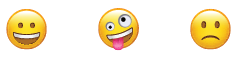 